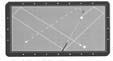 Nom du club	Mail du club :BORDEREAU D'ENGAGEMENT(*) Chaque joueur reconnais par sa signature avoir lu le règlement et être informé des dispositions particulières de la coupe Joly.Le chèque et le bordereau d'engagement datés et signés sont à adresser avant le : 4 novembre 2019 àDate :	Signature :NOM PrénomN°TELEPHONEMail persoCatégorieMoyenneSignatureNOM PrénomLICENCEPortable plutôt que fixeSi existe3 bandesofficielleJoueur (*)NOM Prénom( ou estimée si NJ)123456789101112Nombre d'engagés :	x  8 €	Montant du chèqueNombre d'engagés :	x  8 €	Montant du chèqueNombre d'engagés :	x  8 €	Montant du chèqueNombre d'engagés :	x  8 €	Montant du chèqueNombre d'engagés :	x  8 €	Montant du chèqueNombre d'engagés :	x  8 €	Montant du chèqueNombre d'engagés :	x  8 €	Montant du chèqueNombre d'engagés :	x  8 €	Montant du chèqueLe CLUB collecte les droits d'inscriptions de tous les joueurs et émet un chèque global libellé à l'ordre de :LIGUE DES PAYS DE LA LOIRE (billard)S'il n'y a pas d'engagé, le responsable de club est prié :- d'envoyer un mail à coupe.joly@gmail.com avec le nom du club et la mention "Pas d'engagé pour la coupe 2019-2020"